Historical Student Achievement Data ReportUse this template as an organizer to share your data regarding positive student achievement.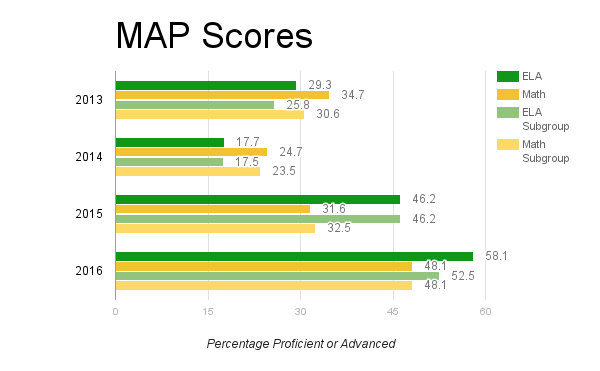 School Annual Performance Report State Historical DataSchool Annual Performance Report State Historical DataSchool Annual Performance Report State Historical DataSchool Annual Performance Report State Historical DataSchool Annual Performance Report State Historical DataSchool Annual Performance Report State Historical DataSchool Annual Performance Report State Historical DataSchool Annual Performance Report State Historical DataSchool Annual Performance Report State Historical DataSchool NameSchool NameMilan Elementary SchoolMilan Elementary SchoolMilan Elementary SchoolMilan Elementary SchoolMilan Elementary SchoolMilan Elementary SchoolMilan Elementary School20132013201420142015201520162016% Prof or AdvMPI% Prof or AdvMPI% Prof or AdvMPI% Prof or AdvMPIELA Total29.3306.717.7302.146.2310.858.1336.2Math Total34.7328.024.7314.431.6295.848.1332.1ELA Subgroup25.8295.217.5301.346.2306.452.5326.3Math Subgroup30.6322.623.5311.132.5302.548.1329.6Additional Positive Student Academic Achievement EvidenceThe state assessment results on the Annual Performance Report listed above serve as a preliminary screener for positive achievement in your school.  Please provide three pieces of non-state assessed data demonstrating positive academic achievement as a result of your PLC work over the past three years.  For schools not state-assessed (K-2, preschools, alternative schools, etc.), two additional sources of data is requested in lieu of state assessment results.Data Source #1 (graph/charts/tables/etc.)Dibel Reading Scores. 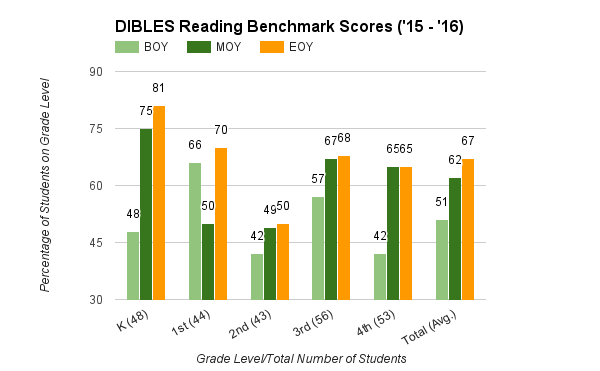 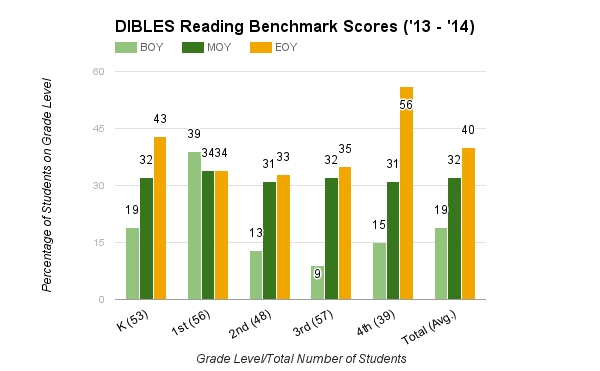 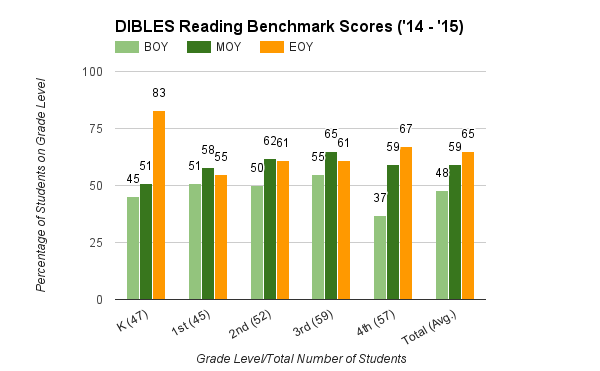 Brief explanation of data source #1This data is used to monitor fluency at the district level. Data Source #2 (graph/charts/tables/etc.)PBS Behavior ReportBrief explanation of data source #2This data is used to monitor referrals at the district level biweekly/quarterly and monthly. 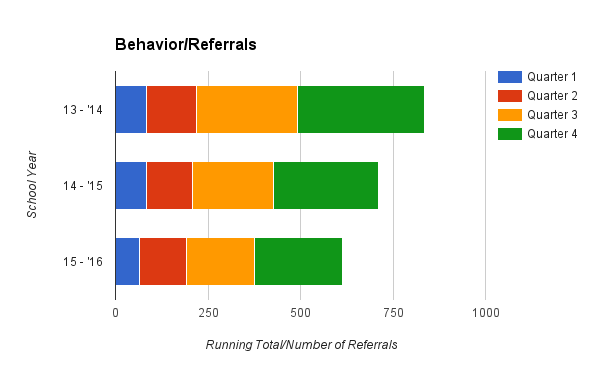 Data Source #3 (graph/charts/tables/etc.)Star Reading Scores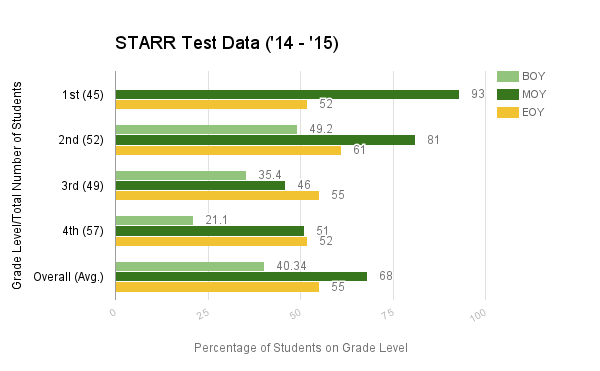 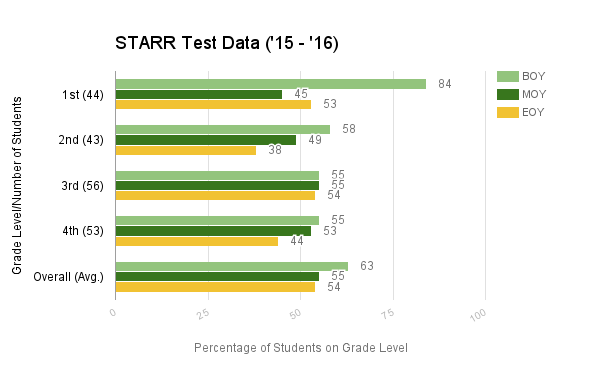 Brief explanation of data source #3This data is used to monitor comprehension at the district level monthly.Data Source #4 (Non-State Assessed Schools Only)  graph/charts/tables/etc.Math Benchmark  ScoresBrief explanation of data source #4This data is used to monitor math skills at the district level biweekly/quarterly and monthly.Data Source #5 (Non-State Assessed Schools Only) graph/charts/tables/etc.Brief explanation of data source #5